Mòd Ionadail Bharraigh is Bhatarsaigh 2024 ENTRY FORM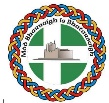 Name:Class/year group as at 1st October 2024:Date of Birth:Duet Partner Name (if applicable):Choose one of the following – School name / Choir name / Group name / Island:School / Home Address:Post Code:Mobile/Telephone No.:E-mail address:Competition Number(s) as per syllabus:Tune selection for chanter/bagpipe if applicable:Entry Fees per competition:Solo			£2.00Duet			£4.00Quartet		£8.00Junior Choir / Group	£7.50Senior Choir	         £15.00TOTAL Payment Due: Please tick this box to confirm payment. **PLEASE NOTE CHANGES**Deadline for entry is on  WEDNESDAY 21st AUGUST 2024 where all entries must be paid for in order to be processed.Bank Account Name:  Mòd Ionadail Bharraigh is Bhatarsaigh Bank Account Number: 00149940Sort Code:  83-17-03Please use competitor’s name as the reference for payment.2 COPIES OF ALL OWN CHOICE MUSIC FOR VOCAL COMPETITIONS MUST BE SUBMITTED BY  FRIDAY 30th August 2024.*FOR THE TRADITIONAL SONG CATEGORY,  ONLY GAELIC WORDS ARE REQUIRED.Please send electronic entries to: barranvatmod@hotmail.com or paper copies can be handed into Castlebay School or posted to:Mòd Ionadail Bharraigh is Bhatarsaigh, Sgoil Bhàgh a’ Chaisteil,Eilean Bharraigh,HS9 5XD 